Bunny Cutlery TemplatePiece 1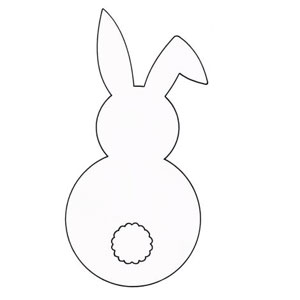 Piece 2